مقطع تحصیلی:کاردانی■کارشناسی رشته: مترجمی آثار مکتوب و متون رسمی ترم: دوم سال تحصیلی: 1398- 1399 نام درس:.آزمایشگاه مقدماتی  نام ونام خانوادگی مدرس: عارفه امینی فسخودیآدرس email مدرس: Arefe.amini@gmail.com تلفن همراه مدرس:09126366912 جزوه درس: آزمایشگاه مقدماتی درس 13  . مربوط به هفته  :  اول   دوم  سوم چهارم  پنجم      ■ text: دارد ■ندارد                      voice:دارد■  ندارد   (داخل گروه)                      power point:دارد  ندارد■تلفن همراه مدیر گروه : ............................................hobby /ˈhɑːbi/: an activity that you do for pleasure when you are not workingMy favorite hobby is definitely scuba diving.Her hobbies include swimming and gardening.Why don't you take up a new hobby?pastime /ˈpæstaɪm/: ​something that you enjoy doing when you are not working SYNONYM hobbyWatching television is still the most popular national pastime.Fishing is an enjoyable pastime for people of all ages.Look at the following words which you will be faced with during the unit. 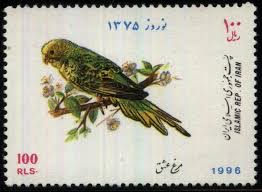 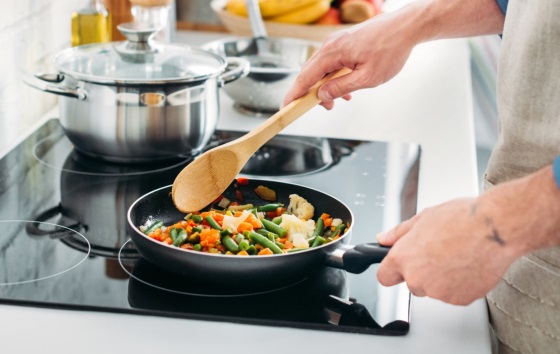                  stamp                                                                      cooking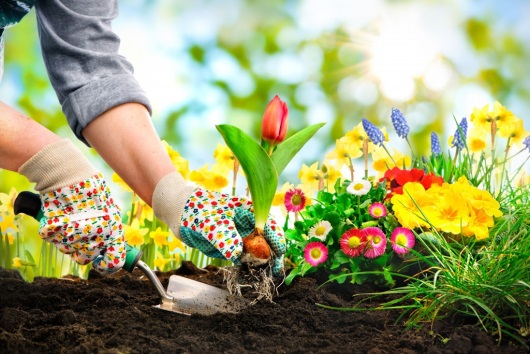 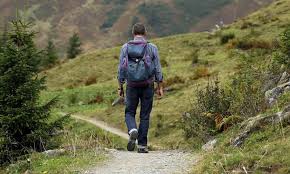                     Gardening                                                               hikingFor more information, you can follow the link https://www.oxfordlearnersdictionaries.com/.Now, please listen to the tracks and do the exercises. The answers will be checked on WhatsApp.Please do not hesitate to contact me directly on WhatsApp should you have any problems.Wish you all health, happiness, and prosperity. 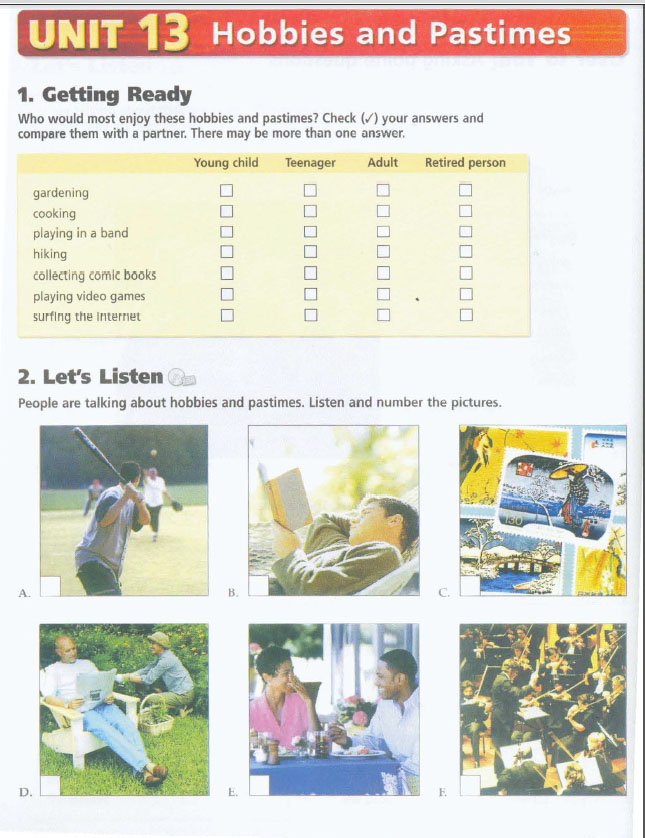 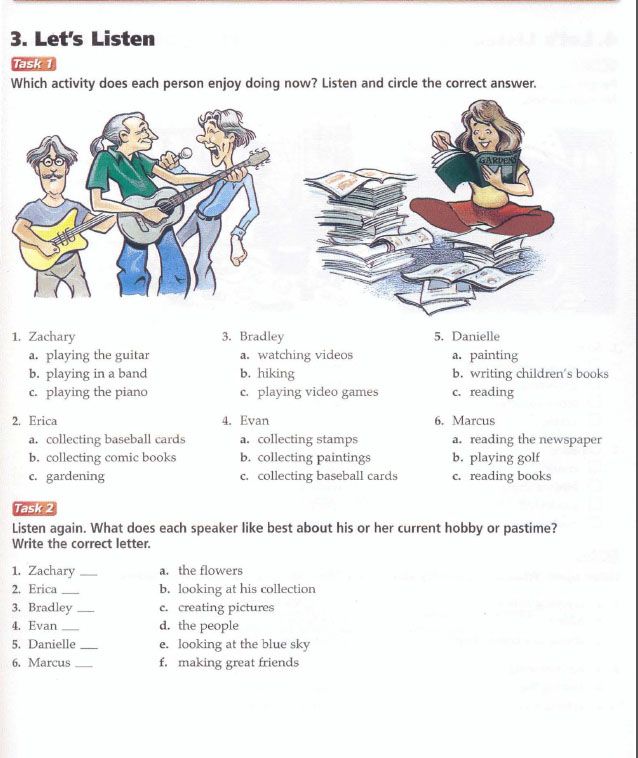 